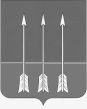 Администрация закрытого  административно-территориальногообразования  Озерный  Тверской  областиП О С Т А Н О В Л Е Н И Е11.06.2021                               ЗАТО Озерный                                            № 187	В целях профилактики детского травматизма и гибели несовершеннолетних на территории ЗАТО Озерный, руководствуясь  статьей 36 Устава ЗАТО Озёрный Тверской области,П О С Т А Н О В Л Я Ю:1. В период по 31.08.2021 года на территории ЗАТО Озерный провести комплекс мероприятий, направленных на профилактику чрезвычайных происшествий с несовершеннолетними в период школьных летних каникул, в местах массового отдыха, скопления, досуга и развлечения детей и семей с детьми.2. В целях выполнения пункта 1 настоящего постановления:2.1. Комиссии по делам несовершеннолетних и защите их прав при администрации ЗАТО Озерный (А.Н. Комаров):2.1.1. организовать проведение рейдов по соблюдению законодательства Тверской области, ограничивающего время пребывания несовершеннолетних в общественных местах без сопровождения родителей (лиц их замещающих);2.1.2. организовать проведение рейдов на строительной площадке, расположенной в районе КПП №2 в целях выявления фактов нахождения на ней несовершеннолетних и принятия мер к их удалению с указанного объекта;2.1.3. организовать регулярное посещение семей, состоящих на учете, а также многодетных и замещающих семей. В ходе посещения разъяснять, в том числе путем вручения наглядных материалов, о профилактике детского травматизма.    2.2. Директору МБУ «Дорсервис ЗАТО Озерный» (А.А. Головин), директору ООО «УК Комсервис ЗАТО Озерный» (В.В. Мосиенко), директору МУП «Водоресурс ЗАТО Озерный» (Р.Н. Вопшин) в рамках компетенций:2.2.1.  проводить регулярное обследование детских площадок с целью выявления и своевременного устранения неисправностей, способствующих травмированию несовершеннолетних;2.2.2. проводить регулярные проверки чердаков, подвалов, технических помещений на предмет выявления фактов нахождения на них несовершеннолетних и принятия мер к их удалению с указанных объектов. Принимать меры к недопущению нахождения посторонних лиц, в том числе, несовершеннолетних на данных объектах ;2.2.3. проводить постоянную работу по выявлению открытых люков, слабо закрепленных или сломанных конструкций. Своевременно устранять выявленные недостатки.3.2. Средствам массовой информации ЗАТО Озерный (С.Г. Ларина, В.В. Ежова) в печатных и визуальных изданиях, на сайтах организовать для несовершеннолетних и их родителей (законных представителей) проведение регулярной разъяснительной работы о  безопасном поведении детей дома, в лесу, на воде.4. Лицам, ответственным за выполнение мероприятий, 30.06.2021 г., 30.07.2021 г. и 31.08.2021 г. предоставить справки о проведенных мероприятиях на имя первого заместителя главы администрации ЗАТО Озерный Комарова А.Н. При выявлении нарушений, требующих оперативного вмешательства иных учреждений и предприятий, докладывать незамедлительно.     5. Данное постановление опубликовать в газете «Дни Озерного» и разместить на официальном сайте ЗАТО Озерный.Глава ЗАТО Озерный                                                              Н.А. ЯковлеваПроект постановления подготовлен – заместитель главы администрации ЗАТО Озерный по общественной и экономической безопасности ___________________ Комаров А.Н. 11.06.2021 Согласовано:Руководитель юридического отделаадминистрации ЗАТО Озерный                                                 Н.В. ЧувашоваРассылка:Дело контрольно-организационного отдела – 1;МБУ «Дорсервис ЗАТО Озерный» – 1;ООО «УК Комсервис ЗАТО Озерный» - 1;МУП «Водоресурс ЗАТО Озерный – 1,КДН и ЗП – 1,Газета «Дни Озерного» - 1.Итого: 6 экз.О мероприятиях, направленных на профилактику чрезвычайных происшествий с несовершеннолетними в период летних школьных каникул